          《在线课堂》学习单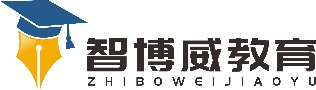 班级：                姓名：                 单元数学5年级上册第4单元课题可能性与不可能性温故知新笑笑3分钟跑了600m,小红4分钟跑了1000m,体育老师要从她们两人中选一人参加学校的运动队,该选谁?自主攀登三张卡片分别写着唱歌、跳舞、朗诵,小明可能会抽到什么节目?(1)题意分析:共有三张卡片,这些卡片完全相同,判断每个人会抽到什么节目。(2)猜测结果。可能是(　　),也可能是(　　),还可能是(　　)。小明抽到了跳舞后,还剩下2张卡片,所以小丽和小雪抽到唱歌和朗诵都(　　)。小丽抽到了朗诵后,只剩下一张卡片,所以小雪(　　)抽到了唱歌。 稳中有升1、盒子中有红、白、黄三种颜色的球各一个，只取一次，拿出红色球的可能性是多少？白色呢？黄色？2、盒子中有红色球5个，蓝色球12个，取一次，取出红色球的可能性大还是蓝色球？说句心里话